 Dec 3 & 4, 2019Journal Entry #34ART THINK: What do you still need to do to finish your Cropped Image?ANNOUNCEMENTS/REMINDERS:Cropped Image Paintings due Dec. 9th DUE TODAY:  An 8x10, grayscale copy of a face TURN IN TO THE BASKET BY 3:00 TODAY (with your name and class period on the back)!OBJECTIVES:Work on Cropped Image            	1. 	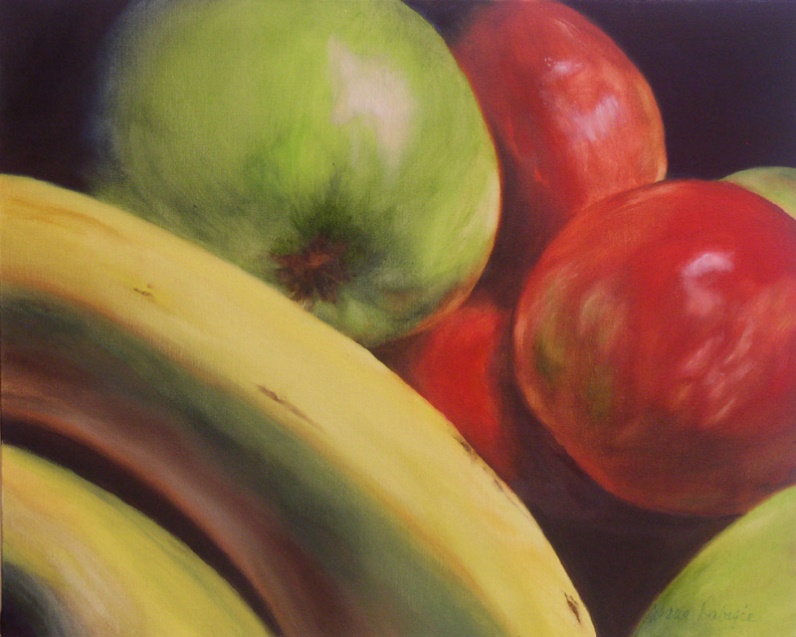 2.       3.   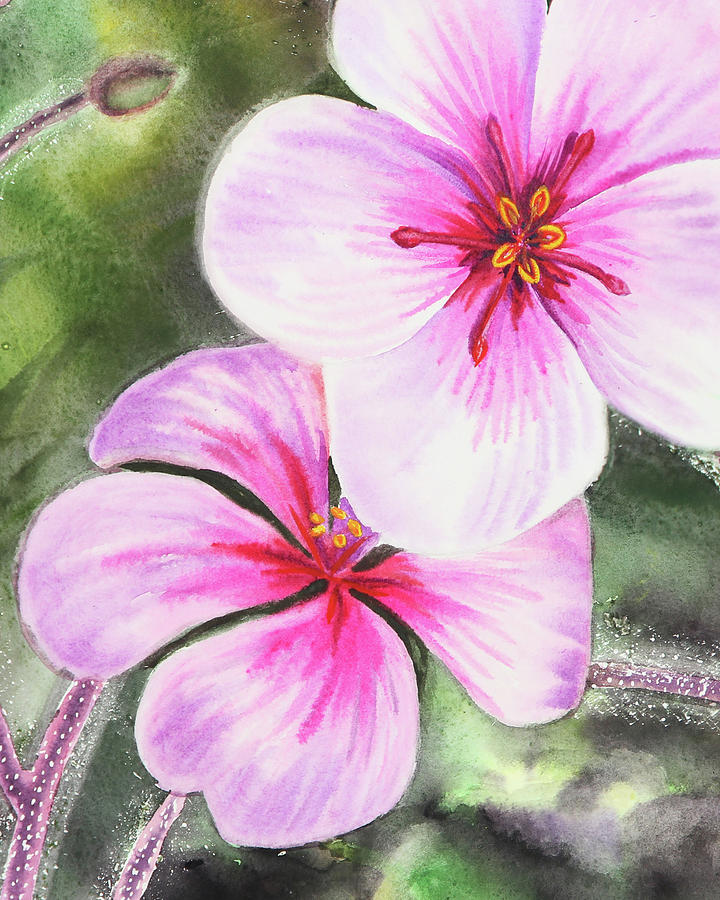 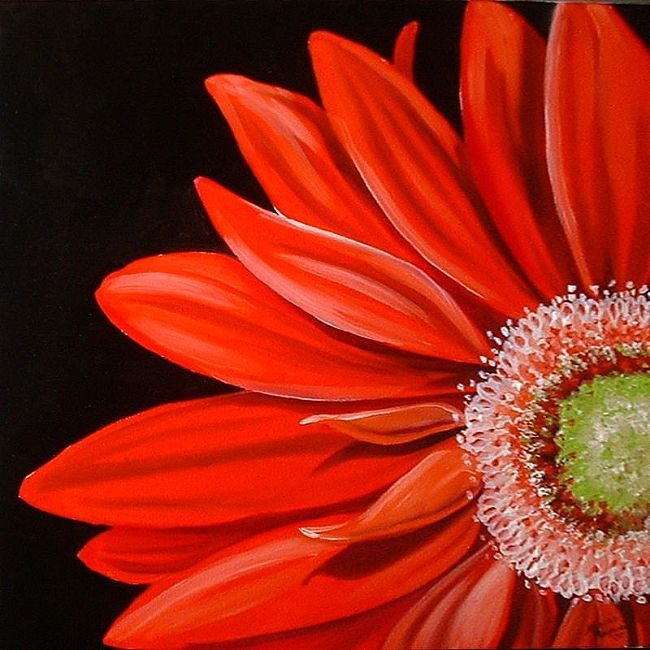 